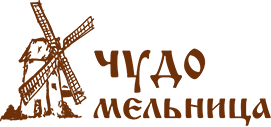 Прейскурант цен на фасованный урбеч в банках и нефасованный в ведрах            Минимальный заказ 10 000 рублейОбщее количество банок в заказе должно быть кратно 18БЛАНК ЗАКАЗАООО «Старый мельник»НАИМЕНОВАНИЕ ТОВАРАМАССАНЕТТОЦЕНА,РУБЕД.ИЗМ.ФОТО1УРБЕЧ ИЗ СЕМЯН ТЕМНОГО ЛЬНА270гр  / 10 кгшт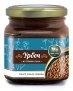 2УРБЕЧ ИЗ СЕМЯН СВЕТЛОГО ЛЬНА280 гр. / 10 кгшт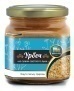 3УРБЕЧ ИЗ ЯДЕР АБРИКОСОВЫХ КОСТОЧЕК260 гр. / 10 кг.шт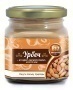 4УРБЕЧ ИЗ СЕМЯН КОНОПЛИ280 гр. / 10 кг.шт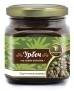 5УРБЕЧ ИЗ СЕМЯН СВЕТЛОГО КУНЖУТА270гр. / 10 кг.шт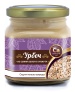 6УРБЕЧ ИЗ СЕМЯН ЧЕРНОГО КУНЖУТА270гр. / 10 кг.шт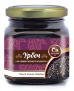 7УРБЕЧ ИЗ СЕМЯН МАКА280гр. / 10 кг.шт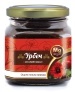 8УРБЕЧ ИЗ СЕМЯН ПОДСОЛНУХА250гр. / 10 кг.шт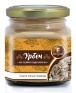 9УРБЕЧ ИЗ СЕМЯН РАСТОРОПШИ270гр. / 10 кг.шт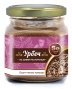 10УРБЕЧ ИЗ СЕМЯН ТЫКВЫ260гр. / 10 кг.шт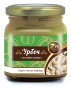 11УРБЕЧ ИЗ СЕМЯН ЧИА270гр. / 10 кг.шт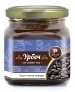 12УРБЕЧ ИЗ ЯДЕР АРАХИСА260гр. / 10 кг.шт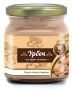 13УРБЕЧ ИЗ ЯДЕР КЕДРОВОГО ОРЕХА250гр. / 10 кг.шт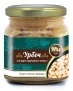 14УРБЕЧ ИЗ ЯДЕР КЕШЬЮ270гр. / 10 кг.шт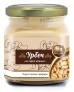 15УРБЕЧ ИЗ ЯДЕР МИНДАЛЯ260гр. / 10 кг.шт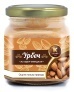 16УРБЕЧ ИЗ ЯДЕР ГРЕЦКОГО ОРЕХА250гр. / 10 кг.шт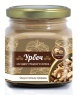 17УРБЕЧ ИЗ ЯДЕР ФУНДУКА250гр. / 10 кг.шт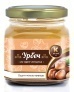 18УРБЕЧ ИЗ ЯДЕР ФИСТАШКИ260гр. / 10 кг.шт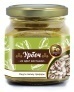 19ШОКОЛАДНАЯ ПАСТА С ЛЕСНЫМ ОРЕХОМ250гр. / 10 кг.шт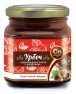 20УРБЕЧ ИЗ МЯКОТИ КОКОСА, НОВИНКА!250гр. / 10 кг.шт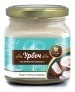 21УРБЕЧ ИЗ ОЧИЩЕННЫХ ЯДЕР КОНОПЛИ260гр. / 10 кг.шт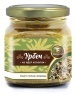 22УРБЕЧ ИЗ ЛЬНА С КОРИЦЕЙ И ИМБИРЕМ270гр. / 10 кг.шт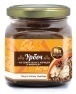 23УРБЕЧ ИЗ СЕМЯН РЫЖИКА, НОВИНКА!260гр. / 10 кг.шт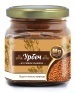 24МЕД ГОРНЫЙ ДАГЕСТАНСКИЙ330гр. / 10 кг.шт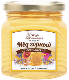 25ШОКОЛАД ГОРЬКИЙ250гр.шт26УРБЕЧ ИЗ МЯКОТИ КОКОСА С ШОКОЛАДОМ250гр.шт27УРБЕЧ ИЗ МЯКОТИ КОКОСА И ЯДЕР АБРИКОСОВОЙ КОСТОЧКИ250гр.шт28УРБЕЧ ИЗ ЯДЕР АБРИКОСОВОЙ КОСТОЧКИ С ГОРЬКИМ МИНДАЛЕМ260гр.шт25УРБЕЧ ИЗ ТЕМНОГО ЛЬНА С КЭРОБОМ270гр.шт262728Наименование товараНаименование товараМасса нетто,      грКол-воЕд. изм.1Урбеч из семян темного льна, стеклоУрбеч из семян темного льна, стекло270шт2Урбеч из семян светлого льна, стеклоУрбеч из семян светлого льна, стекло280шт3Урбеч из ядер абрикосовых косточек, стеклоУрбеч из ядер абрикосовых косточек, стекло260шт4Урбеч из семян конопли, стеклоУрбеч из семян конопли, стекло280шт5Урбеч из семян светлого кунжута, стеклоУрбеч из семян светлого кунжута, стекло270шт6Урбеч из семян черного кунжута, стеклоУрбеч из семян черного кунжута, стекло270шт7Урбеч из семян мака, стеклоУрбеч из семян мака, стекло280шт8Урбеч из семян подсолнуха, стеклоУрбеч из семян подсолнуха, стекло250шт9Урбеч из семян расторопши, стеклоУрбеч из семян расторопши, стекло270шт10Урбеч из семян тыквы, стеклоУрбеч из семян тыквы, стекло260шт11Урбеч из семян чиа, стеклоУрбеч из семян чиа, стекло270шт12Урбеч из ядер арахиса, стеклоУрбеч из ядер арахиса, стекло260шт13Урбеч из ядер кедрового ореха, стеклоУрбеч из ядер кедрового ореха, стекло250шт14Урбеч из ядер кешью, стеклоУрбеч из ядер кешью, стекло270шт15Урбеч из ядер миндаля, стеклоУрбеч из ядер миндаля, стекло260шт16Урбеч из ядер грецкого ореха, стеклоУрбеч из ядер грецкого ореха, стекло250шт17Урбеч из ядер фундука, стеклоУрбеч из ядер фундука, стекло250шт18Урбеч из ядер фисташки, стеклоУрбеч из ядер фисташки, стекло260шт19Шоколадная паста с лесным орехом (фундуком), стеклоШоколадная паста с лесным орехом (фундуком), стекло250шт20Урбеч из мякоти кокоса, НОВИНКА! стеклоУрбеч из мякоти кокоса, НОВИНКА! стекло250шт21Урбеч из очищенных ядер конопли, стекло.НОВИНКА!Урбеч из очищенных ядер конопли, стекло.НОВИНКА!260шт22Урбеч из льна с корицей и имбиремУрбеч из льна с корицей и имбирем270шт23Урбеч из семян рыжика,  новинка!Урбеч из семян рыжика,  новинка!260шт24Мед горный Дагестанский 330шт25Урбеч из мякоти кокоса с шоколадом250шт26Урбеч из мякоти кокоса с абрикосовой косточкой250шт27Урбеч их темного льна с кэробом270шт28Урбеч из абрикосовой косточки с горьким миндалем260шт